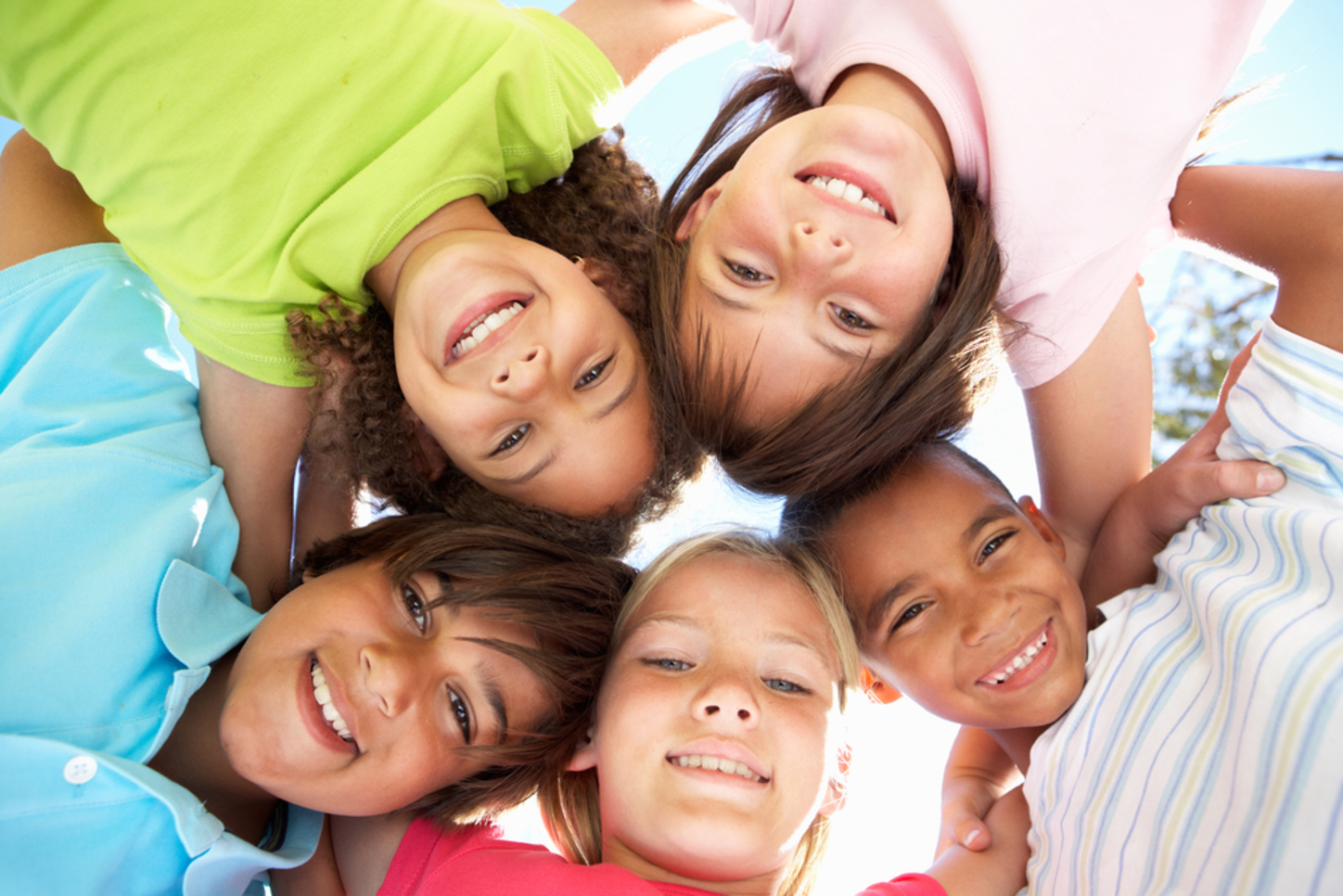 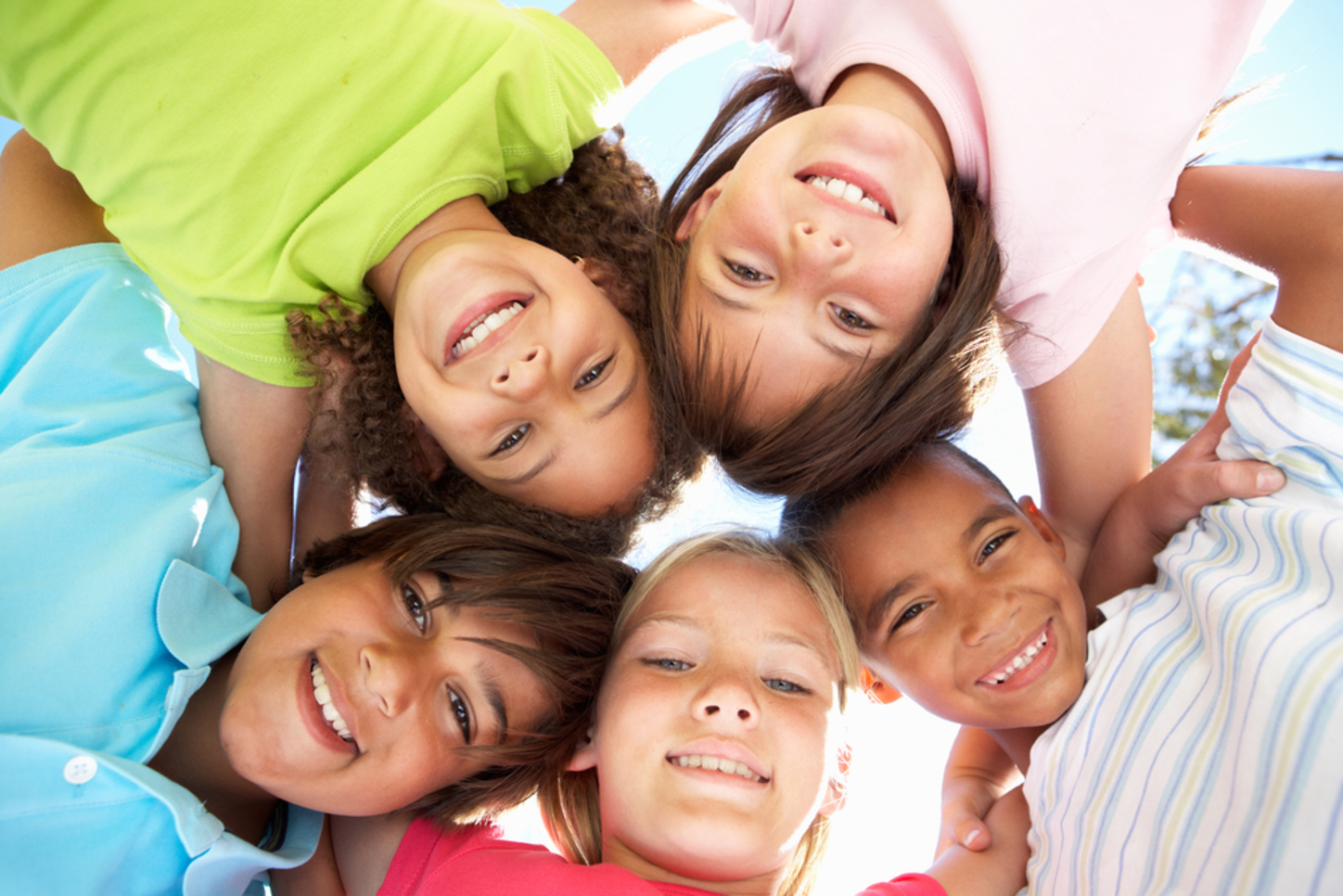 If you would like to book on our courses, please email Claire at LMCchildcaresolutions@gmail.com for a link to our booking form. Once you have received your booking form, we will email you over the Invoice to pay for your course or workshopThese sessions unless stated otherwise on booking form will be held at Hatchford Brook Golf Course, Birmingham, B26 3PY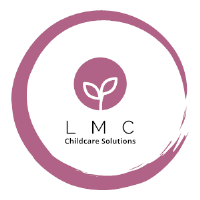 